ASA Board of Directors Meeting Agenda/Minutes: August 24, 2022Location: On-Line Virtual Meeting 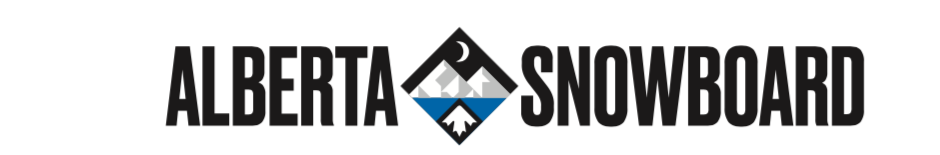 Start timeSubject MatterPerson leadingAction items/person responsible/deadlinePresentBoard – Drew Rogers, , CorriLynn Deitsch, Traci Geremia, Jamie Rule, Michael KwiatkowskiAbsent – Chris Lewis, Chris Ludwig, Mo Walker, JJ Westbury Quorum is 6 members Staff: Sheila RuleObservers – 6:02Call Meeting to order.Reconciliation StatementMotion to open meeting: Michael KwiatkowskiMotion seconded by: Traci GeremiaCarried: Unanimously.Drew /Sheila6:04 pmBoard Business:Discussion re Agenda.Motion to approve Agenda: Traci GeremiaSecond: Cori-Lynn DeitschCarried: UnanimouslyDrew / Sheila6:06 pmDiscussion re last meeting minutes.Motion to approve last meeting minutes: Traci GeremiaMotion seconded by: Corri-Lynn DeitschCarried: Unanimously.Drew / SheilaAction Items:6:10 pmCurrent Business Update/Issues2023 Budget (Vote Approval)Moved by: Michael KwiatkowskiSecond: Jamie RuleCarried: UnanimouslyAGM Date and Notice (Sept 16)Board Members not returningNew Board MembersOther Business?SheilaAction Items: Position postings (Seasonal)Event Volunteer CoordinatorSport Dev Coordinator (Traveling)Sport Dev Team (Traveling)Canada Games Male CoachCanada Games Female CoachPosition postings (Full time)High Performance Mngr6:25YE financialsJamie/Sheila6:30Other BusinessCanada Winter Games selection and Provincial Team selectionSheilaAction Items:Committee meeting to discuss final selection6:38Motion to Adjourn by: Michael KwiatkowskiSeconded by: Jamie RuleCarried: UnanimouslyDrew6:39 pmAdjourned